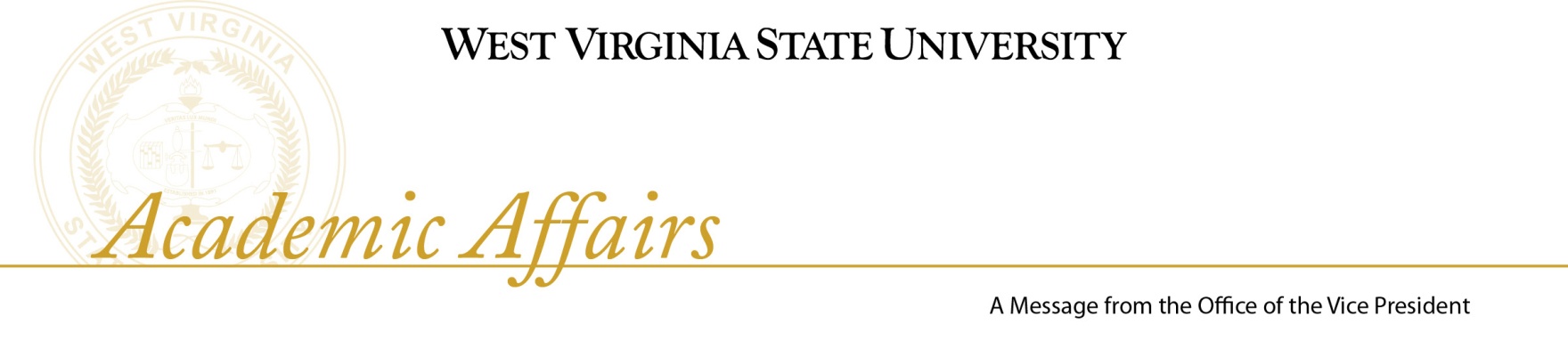 	Thursday, March 04, 2010The West Virginia State University Board of Governors met today at the Erickson Alumni Center.  The new Committee on Recruitment and Retention met and received updated information on plans and progress.West Virginia State University Day at the Legislature was an overwhelming success.  All areas of the University participated utilizing a total of 28 tables.  Congratulations go to all those who participated.  Academic Affairs extends a special welcome to Dr. John Berry, Vice President for Planning and Advancement, and Dr. Robert Barney, Associate Director for Research for the Gus R. Douglass Land-Grant Institute.  Both began service to WVSU on March 1, 2010.Please be informed that the use of the term “dual credit” has been replaced with “early enrollment” as official by WVHEPC and WVSU.The dates listed below are set for the late spring and summer new student advising and registration. Saturday, May 1		9:00 – 12:30 all collegesTuesday, May 4		5:00 –   8:30 all colleges (evening)Tuesday, June 15		9:00 – 12:30 all collegesTuesday, June 22 		9:00 – 12:30 Business & Social Sciences 					& Professional StudiesThursday, July 15		5:30 –   8:30 all colleges (evening)Wednesday, July 21	9:00 – 12:30 Business & Social Sciences& Professional StudiesStudents will register for the advising session they wish to attend using the “New Student Advising and Registration” site on the WVSU homepage.  Upon admission to WVSU, students will receive a letter directing them to the University web page. Included in the letter will be step-by-step instructions on how to register for their advising session.  An update of the University’s Organizational Chart was announced to the WVSU Board of Governors.  Previous and new changes are now reflected on the chart to bring it current with operationsThe Library will begin checking out laptop computers to students for use within the building.  This will increase the number of computers available to nearly 50.College Bulletins are in the format stage.  These bulletins will allow for easier and faster production in the future.  They will be available on the web, on disk, and in hard copy.  When each bulletin is completed, the University Bulletin will be assembled and reformatted.  The complete process will be finished in June.